עיריית  מעלות  תרשיחא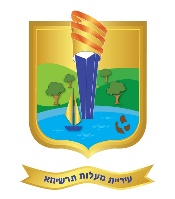 `alot Tarshiha‏‏‏‏‏א' אדר תשפ"ג‏‏‏‏‏‏22 פברואר 2023 מכרז חיצוני מס' 12/23לעיריית מעלות תרשיחא דרוש/המדריך/ה רחוב לתוכנית " מחוברים" בהיקף 50%תיאור התפקיד:גיוס נוער לתוכנית מחוברים.ליווי הנוער באופן פרטני וקבוצתי.מיפוי צרכים של הנוער והוצאה לפועל של תכניות עבור הנוער.בניית תכניות עבור בני נוער, דיווח לגורמים רלוונטיים. דרישות התפקיד:בעל/ת מכוונות חברתית גבוהה.יכולת עבודה בצוות.יחסי אנוש טובים ויכולת ליצור קשר עם נוער עולה וותיק במצבי סיכון שונים.מוכנות לעבודה בשעות לא שגרתיות ,כולל  סופי שבוע וחגים, במוקדי הרחוב השונים. יכולת עמידה במצבי לחץ והצבת גבולות. ניסיון בהדרכת נוער – יתרון. דובר/ת שפות  – יתרון. תושב/ת מעלות-תרשיחא- יתרון.תינתן העדפה לאדם עם מוגבלות בהתאם לאמור בסעיפים 3 ו 9 לחוק שוויון זכויות לאנשים עם מוגבלות, תשנ"ח 1998 ובתנאי שעומדים בתנאי הסף למשרה וכשירים לביצוע התפקיד. האמור כפוף להצהרת המועמד המפרטת את דבר מוגבלותו וכן בהמצאת מסמכים להוכחת המוגבלות. תינתן העדפה לנשים לפי סעיף 6ג לחוק שיווין זכויות האישה, התשי"א- 1951 אם שני המועמדים בני שני המינים הם בעלי כישורים דומים וכן בהתאם לחוק לעידוד של שילוב  וקידום נשים בעבודה ושל התאמת מקומות עבודה לנשים, התשס"ח 2008.תינתן העדפה למי שהוא או אחד מהוריו נולדו באתיופיה בהתאם להוראות סעיפים 173ב(א) ו- 173ב (ב)  לפקודת העיריות [נוסח חדש] אם המועמד הוא בעל כישורים דומים לכישוריהם של מועמדים אחרים.הקבלה לתפקיד מחייבת חובת התייצבות בחירום.המכרז נכתב בלשון זכר, אך מופנה לגברים ולנשים כאחדרק מועמדים מתאימים ייענוקורות חיים בצירוף תעודות רלוונטיות (חובה!) ושמות ממליצים, יש לשלוח לכתובת המייל:jobs@maltar.co.il  או להגיש למחלקת משאבי אנוש עיריית מעלות תרשיחא , ת.ד. 59 מעלות. טל' 04-9578877 , פקס 04-9578883יש לציין על גבי קורות החיים את שם ומספר המכרז. מועד אחרון להגשה: 08/03/2023נספח א'-שאלון אישי: מועמדות למכרזמכרז מס' __________________    לתפקיד:______________________                                     מכרז פנימי                                 מכרז חיצונייש לצרף קורות חיים/מסמכים המעידים על עמידה בתנאי הסף שפורסמו במכרז1.  פרטים אישיים: אין חובה למלא במקומות המסומנים בכוכבית (*)2. שפות: שליטה מלאה סמן +, שליטה חלקית סמן -, לא שולט סמן 0כתובת למשלוח דואר: ____________________________________________________3. השכלה4. קורסים והשתלמויות בתחום המקצועי הרלוונטי לתפקיד במכרז5. ניסיון תעסוקתי רלוונטי6. קרובי משפחה שעובדים ברשות: בן/בת זוג, הורה, בן/בת ובני זוגם, אח/אחות וילדיהם, גיס/גיסה, דוד/דודה, חותן/חותנת, חם/חמות, חתן/כלה, נכד/נכדה לרבות חורג או מאומץ (אם יש יותר משני קרובי משפחה שעובדים ברשות, יש לציין זאת בדף נפרד)7. שמות ממליצים*8. שונות (כגון ציונים לשבח, פרסי עידוד מיוחדים וכדומה):______________________________________________________________________________________________________________________________________________________________________________________________________הרשות מקנה עדיפות לזכאים לכך על פי דין, כדי לקדם את עקרונות הייצוג ההולם ושוויון ההזדמנויות בעבודה. אם את/ה נמנים עם אחת הקבוצות הבאותסמנ/י X במקום המתאים: 	אני או אחד מהורי נולדנו באתיופיה.	 אני אדם עם מגבלות כמשמעו בצו ההרחבה לעידוד והגברת תעסוקה של אנשים עם מוגבלות.אם כן, אנא פרט איזה התאמות נגישות נדרשות לצורך מילוי תפקידך ____________________________________________________________________	______טעם אחר, פרט/י_____________________אני מגיש/ה בזאת את מועמדותי למכרז הנ״ל ומצהיר/ה שכל הפרטים שמילאתי בטופס נכונים.תאריך	 חתימה 	מודגש כי רק מי שעומד/ת בכל תנאי הסף תישקל מועמדותו/ה לתפקיד שבמכרזשם משפחהשם פרטישם משפחה קודם*מס' תעודת זהות*מס' טלפון ניידמס' טלפון נוסףדוא"ל (EMAIL)דוא"ל (EMAIL)שפהקריאהכתיבהדיבורעבריתאנגליתערביתאחרפרטיםיסודיתתיכוניתגבוההתארים נוספיםשם המוסדשם היישוב של המוסדמס' שנות לימודשנת סיוםהמקצוע העיקריהתואר/התעודהשם הקורס/השתלמותתקופת העבודהתקופת העבודהמסגרת לימודיםתעודת גמרשם הקורס/השתלמותמ-עד-מסגרת לימודיםתעודת גמרשם הקורס/השתלמותתקופת העבודהתקופת העבודהתפקידדרגה*הסיבה להפסקת העבודהשם הקורס/השתלמותמ-עד-תפקידדרגה*הסיבה להפסקת העבודהשם משפחהשם פרטימספר זהותיחס קרבהיחידהתפקידשם משפחהשם פרטיתפקיד/מקצועכתובתמס' טלפון